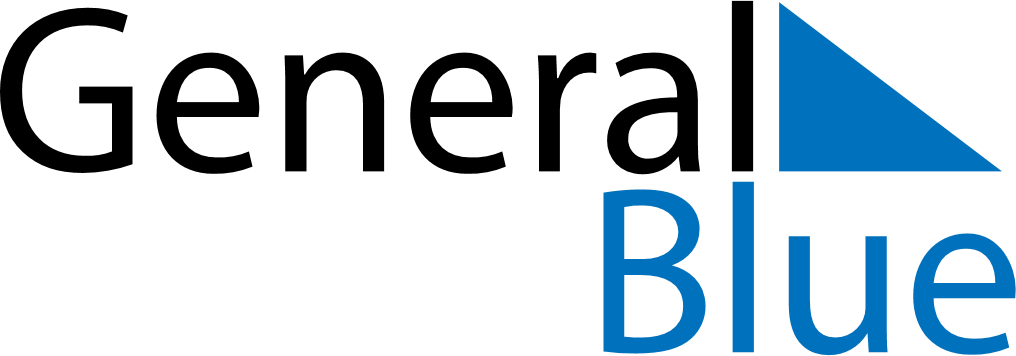 March 2024March 2024March 2024March 2024March 2024March 2024March 2024Soerforsa, Gaevleborg, SwedenSoerforsa, Gaevleborg, SwedenSoerforsa, Gaevleborg, SwedenSoerforsa, Gaevleborg, SwedenSoerforsa, Gaevleborg, SwedenSoerforsa, Gaevleborg, SwedenSoerforsa, Gaevleborg, SwedenSundayMondayMondayTuesdayWednesdayThursdayFridaySaturday12Sunrise: 6:53 AMSunset: 5:15 PMDaylight: 10 hours and 21 minutes.Sunrise: 6:50 AMSunset: 5:17 PMDaylight: 10 hours and 27 minutes.34456789Sunrise: 6:47 AMSunset: 5:20 PMDaylight: 10 hours and 33 minutes.Sunrise: 6:44 AMSunset: 5:23 PMDaylight: 10 hours and 39 minutes.Sunrise: 6:44 AMSunset: 5:23 PMDaylight: 10 hours and 39 minutes.Sunrise: 6:41 AMSunset: 5:26 PMDaylight: 10 hours and 45 minutes.Sunrise: 6:37 AMSunset: 5:28 PMDaylight: 10 hours and 50 minutes.Sunrise: 6:34 AMSunset: 5:31 PMDaylight: 10 hours and 56 minutes.Sunrise: 6:31 AMSunset: 5:34 PMDaylight: 11 hours and 2 minutes.Sunrise: 6:28 AMSunset: 5:36 PMDaylight: 11 hours and 8 minutes.1011111213141516Sunrise: 6:25 AMSunset: 5:39 PMDaylight: 11 hours and 14 minutes.Sunrise: 6:21 AMSunset: 5:42 PMDaylight: 11 hours and 20 minutes.Sunrise: 6:21 AMSunset: 5:42 PMDaylight: 11 hours and 20 minutes.Sunrise: 6:18 AMSunset: 5:44 PMDaylight: 11 hours and 26 minutes.Sunrise: 6:15 AMSunset: 5:47 PMDaylight: 11 hours and 32 minutes.Sunrise: 6:12 AMSunset: 5:50 PMDaylight: 11 hours and 38 minutes.Sunrise: 6:09 AMSunset: 5:52 PMDaylight: 11 hours and 43 minutes.Sunrise: 6:05 AMSunset: 5:55 PMDaylight: 11 hours and 49 minutes.1718181920212223Sunrise: 6:02 AMSunset: 5:58 PMDaylight: 11 hours and 55 minutes.Sunrise: 5:59 AMSunset: 6:00 PMDaylight: 12 hours and 1 minute.Sunrise: 5:59 AMSunset: 6:00 PMDaylight: 12 hours and 1 minute.Sunrise: 5:56 AMSunset: 6:03 PMDaylight: 12 hours and 7 minutes.Sunrise: 5:52 AMSunset: 6:06 PMDaylight: 12 hours and 13 minutes.Sunrise: 5:49 AMSunset: 6:08 PMDaylight: 12 hours and 19 minutes.Sunrise: 5:46 AMSunset: 6:11 PMDaylight: 12 hours and 25 minutes.Sunrise: 5:43 AMSunset: 6:14 PMDaylight: 12 hours and 30 minutes.2425252627282930Sunrise: 5:39 AMSunset: 6:16 PMDaylight: 12 hours and 36 minutes.Sunrise: 5:36 AMSunset: 6:19 PMDaylight: 12 hours and 42 minutes.Sunrise: 5:36 AMSunset: 6:19 PMDaylight: 12 hours and 42 minutes.Sunrise: 5:33 AMSunset: 6:22 PMDaylight: 12 hours and 48 minutes.Sunrise: 5:30 AMSunset: 6:24 PMDaylight: 12 hours and 54 minutes.Sunrise: 5:26 AMSunset: 6:27 PMDaylight: 13 hours and 0 minutes.Sunrise: 5:23 AMSunset: 6:29 PMDaylight: 13 hours and 6 minutes.Sunrise: 5:20 AMSunset: 6:32 PMDaylight: 13 hours and 12 minutes.31Sunrise: 6:17 AMSunset: 7:35 PMDaylight: 13 hours and 18 minutes.